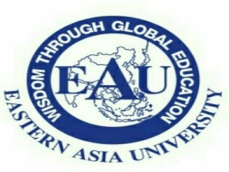 ประกาศรับสมัครนักศึกษาใหม่  ประจำปีการศึกษา 2561มหาวิทยาลัยอีสเทิร์นเอเชีย  เปิดรับสมัครนักศึกษาเข้าศึกษาต่อระดับปริญญาตรี  ประจำปีการศึกษา 2561 คณะ/หลักสูตรที่เปิดรับสมัคร มีดังต่อไปนี้ระดับปริญญาตรี คณะสอบคัดเลือกคณะพยาบาลศาสตร์คุณสมบัติของผู้สมัคร 1.จบการศึกษาหรือกำลังศึกษาชั้นมัธยมศึกษาปีที่ 6 แผนการเรียนวิทยาศาสตร์-คณิตศาสตร์2.เกรดเฉลี่ยสะสม 2.503.ส่วนสูง ชายไม่น้อยกว่า 165 ซม. หญิงไม่น้อยกว่า 155 ซม. น้ำหนักไม่น้อยกว่า 40 แต่ไม่เกิน 704.อายุ 16-24คณะสาธารณสุขศาสตร์ (มี จป.วิชาชีพ) **(โควตาเข้าเรียนได้เลยรับ 20 คน)คุณสมบัติของผู้สมัคร1.จบการศึกษาหรือกำลังศึกษาชั้นมัธยมศึกษาปีที่ 6 แผนการเรียนวิทยาศาสตร์-คณิตศาสตร์2.เกรดเฉลี่ยสะสม 2.00	คณะเภสัชศาสตร์ **(โควตาเข้าเรียนได้เลยรับ 20 คน)สาขาวิชาวิทยาศาสตร์เครื่องสำอางและผลิตภัณฑ์สุขภาพ (หลักสูตร 4 ปี)      คุณสมบัติของผู้สมัคร1.จบการศึกษาหรือกำลังศึกษาชั้นมัธยมศึกษาปีที่ 6 แผนการเรียนวิทยาศาสตร์-คณิตศาสตร์2.เกรดเฉลี่ยสะสม 2.00	เอกสารประกอบการสมัคร อย่างละ 2 ฉบับ	1.รูปถ่าย 1 นิ้ว			2.สำเนาบัตรประจำตัวประชาชน			3.สำเนาทะเบียนบ้าน 			4.สำเนาวุฒิการศึกษา			5.สำเนาใบเปลี่ยนชื่อ – สกุล ( ถ้ามี )		**เอกสารจัดเตรียมอย่างละ 2 ฉบับ พร้อมรับรองสำเนาถูกต้องทุกฉบับสนใจสอบถามและสมัครอาจารย์ธัญปวีณ์  ภัคสุวรรณวัฒน์ (อ.ดาว)เบอร์โทร : 094-142-9794 , 089-201-8979ID Line : 0941429794 กดเพื่อสอบถามและสมัครที่  http://line.me/ti/p/9qb0fqa0uw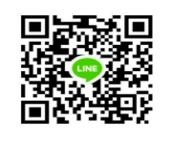 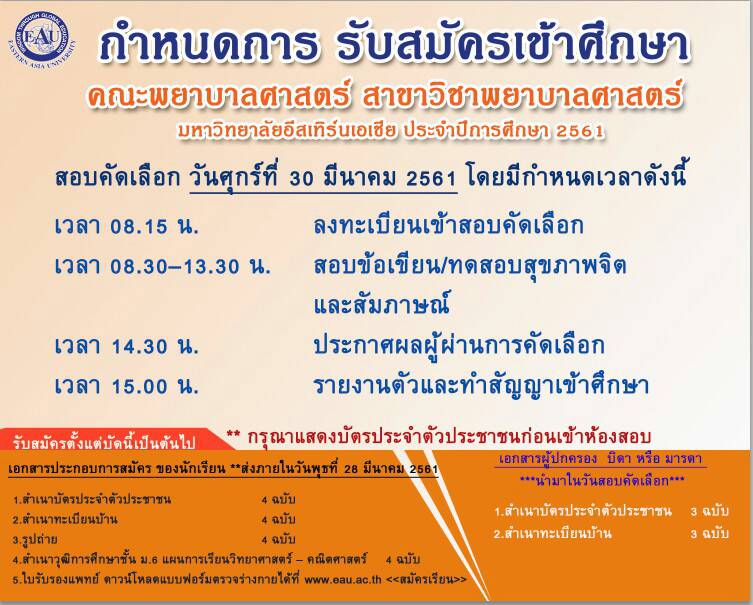 ประกาศรับสมัครนักศึกษาใหม่  ประจำปีการศึกษา 2561มหาวิทยาลัยอีสเทิร์นเอเชีย  เปิดรับสมัครนักศึกษาเข้าศึกษาต่อระดับปริญญาตรี  ประจำปีการศึกษา 2561 คณะ/หลักสูตรที่เปิดรับสมัคร มีดังต่อไปนี้ระดับปริญญาตรีคณะทั่วไป คณะศิลปะศาสตร์ สาขาวิชาจีนศึกษา (ศึกษาต่างประเทศ 1 ภาคการศึกษา)*ค่าใช้จ่ายรวมอยู่ในค่าเทอมแล้วสาขาวิชาภาษาญี่ปุ่นธุรกิจ (ศึกษาต่างประเทศ 1 ภาคการศึกษา)*ค่าใช้จ่ายรวมอยู่ในค่าเทอมแล้วสาขาภาษาอังกฤษธุรกิจ (ศึกษาต่างประเทศ 1 ภาคการศึกษา)*ค่าใช้จ่ายรวมอยู่ในค่าเทอมแล้วสาขาวิชาการท่องเที่ยว (เมื่อสำเร็จการศึกษาได้รับใบอนุญาตเป็นมัคคุเทศก์(บัตรไกด์))คณะวิทยาการจัดการสาขาวิชาการจัดการและบริหาร (ภาคปกติ/ภาคพิเศษวันอาทิตย์วันเดียว(เรียน 2.5 ปี))คณะบริหารธุรกิจสาขาบัญชีบัณฑิตสาขาการจัดการธุรกิจระหว่าประเทศ (ภาษาไทย/ภาษาอังกฤษ)คณะวิศวกรรมศาสตร์สาขาไฟฟ้าและพลังงานสาขาคอมพิวเตอร์ (ได้รับโน๊ตบุ๊คฟรี)คณะนิติศาสตร์ (ภาคปกติ/ภาคพิเศษ)คณะเทคโนโลยีสารสนเทศ (ได้รับโน๊ตบุ๊คฟรี)คุณสมบัติของผู้สมัคร1.จบการศึกษาหรือกำลังศึกษาชั้นมัธยมศึกษาปีที่ 6 ทุกแผนการเรียน2.จบการศึกษาหรือกำลังศึกษาระดับประกาศนียบัตรวิชาชีพ (ปวช. ทุกแผนการเรียน)3.จบการศึกษาหรือกำลังศึกษาระดับประกาศนียบัตรวิชาชีพชั้นสูง (ปวส. ทุกแผนการเรียน(สามารถเที่ยบโอนหน่วยกิจได้))            โควตารับตรงคณะทั่วไป (ไม่ต้องสอบข้อเขียน ไม่ต้องสอบสัมภาษณ์) จำนวนจำกัด รับคณะละ 30 คน          เอกสารประกอบการสมัคร อย่างละ 2 ฉบับ	1.รูปถ่าย 1 นิ้ว		2.สำเนาบัตรประจำตัวประชาชน			3.สำเนาทะเบียนบ้าน 	4.สำเนาวุฒิการศึกษา			5.สำเนาใบเปลี่ยนชื่อ – สกุล ( ถ้ามี )		**เอกสารจัดเตรียมอย่างละ 2 ฉบับ พร้อมรับรองสำเนาถูกต้องทุกฉบับ         วิธีการส่งเอกสารการสมัคร	         วิธีที่ 1.	ส่งทางไปรษณีย์ ถึง ศูนย์แนะแนวและรับสมัครนักศึกษา (อ.ดาว) มหาวิทยาลัยอีสเทิร์นเอเชีย	          เลขที่  200 หมู่ 1 ถนนรังสิต – นครนายก ตำบลรังสิต อำเภอธัญบุรี จังหวัดปทุมธานี 12110สนใจสอบถามและสมัครอาจารย์ธัญปวีณ์  ภัคสุวรรณวัฒน์ (อ.ดาว)เบอร์โทร : 094-142-9794 , 089-201-8979ID Line : 0941429794 กดเพื่อสอบถามและสมัครที่  http://line.me/ti/p/9qb0fqa0uw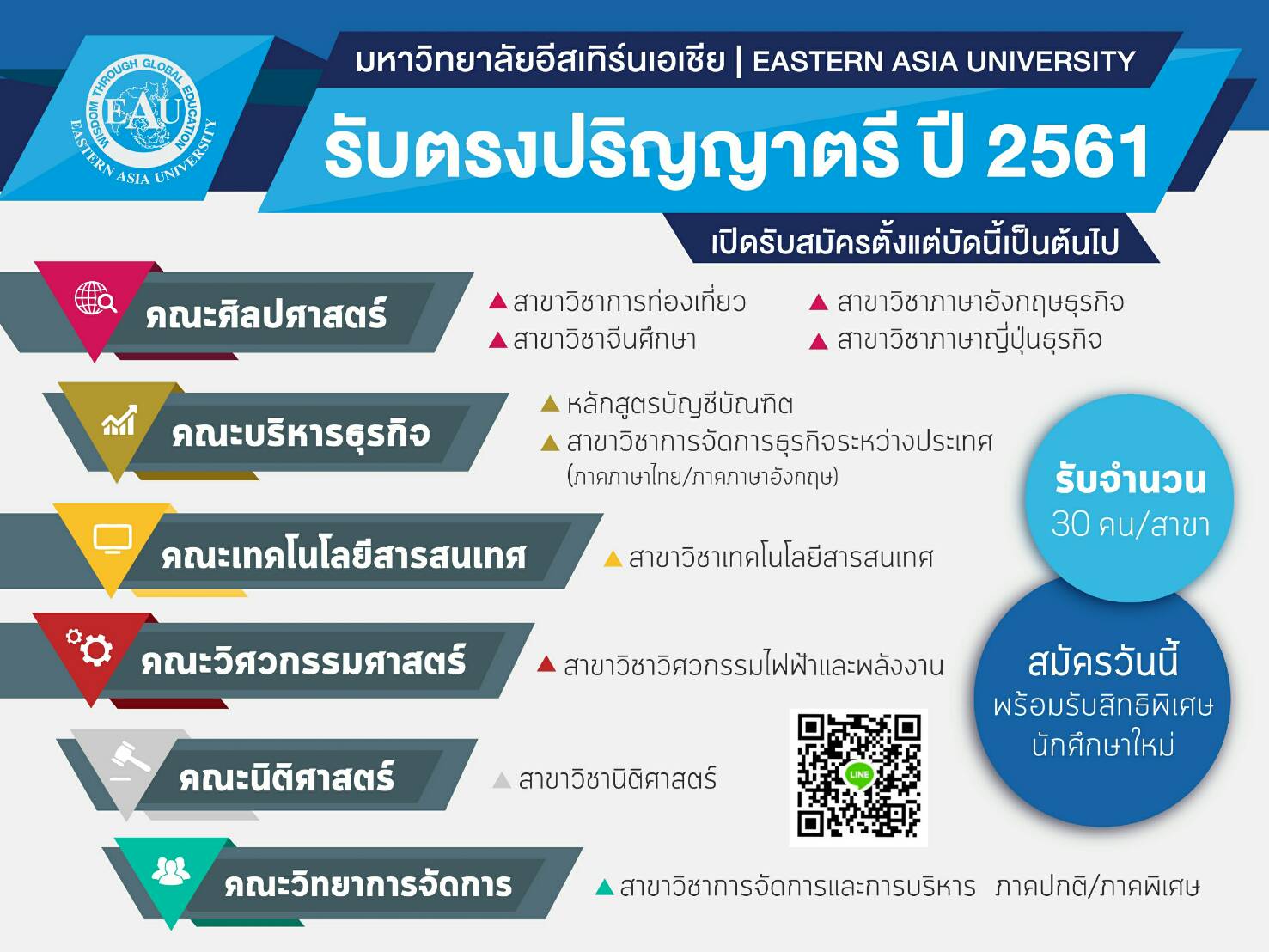 